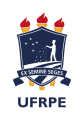 MINISTÉRIO DA EDUCAÇÃOUNIVERSIDADE FEDERAL RURAL DE PERNAMBUCOUNIDADE ACADÊMICA DE SERRA TALHADADECLARAÇÃO DE FREQUÊNCIA MENSAL TUTORIADeclaro, para os devidos fins, que o (a) tutor (a) da área inserir nome da área (matemática ou física), NOME DO TUTOR(A), CPF nº _____________________, sob minha orientação, realizou todas as atividades propostas enquanto tutor(a), cumprindo assim, durante o mês de __________________, a carga horária de ____ horas semanais. Serra Talhada, _____de _________ de 2024._______________incluir assinatura via SouGov____________________(inserir nome completo)Professor Orientador